Subject:	 Science- Biology		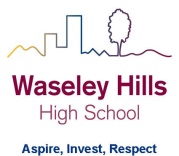 Teacher:RYYear:	7			Topic/theme: ReproductionNeed help?HomeAccess+ https://facility.waseley.networcs.net/HAP/login.aspx?ReturnUrl=%2fhap (use your normal school username and password).Pupil and parent help page:  https://www.waseleyhills.worcs.sch.uk/coronavirus-independent-learning/help-for-parents-and-pupilsLesson What you need to take from this lesson Resource to use or hyperlinkSuggested task 1Human reproduction- Human reproductive systems:Describe the main structures in the male and female reproductive systems.Describe the functions of the main structures in the male and female reproductive systems.https://www.bbc.co.uk/bitesize/guides/z9fgr82/revision/1https://www.youtube.com/watch?v=-ekRRuSa_UQhttps://www.doddlelearn.co.uk/app/teacher/launch-content/d9c0665c-bc91-4c56-9575-516ab6a5297cCreate a wordsearch for the following key words: glands, sperm ducts, urethra, penis, testes, scrotum, gametes, oviducts, ovaries, uterus, cervix, vaginaIdentify which key words are in the male or female reproductive system and write functions for each of these key words. 2Human reproduction- The menstrual cycle:Describe the main stages in the menstrual cyclehttps://www.bbc.co.uk/bitesize/guides/z9fgr82/revision/3https://www.youtube.com/watch?v=ZvPVyas68jEhttps://www.youtube.com/watch?v=vXrQ_FhZmoshttps://www.doddlelearn.co.uk/app/teacher/launch-content/47345541-55ee-41c6-958b-19b208f49908Write a glossary of the key words learnt.Create a comic strip/flip book/creative writing task on the stages in the menstrual cycleIf you have these items at home, you can make a menstrual cycle bracelet with the help of an adultWhat you will need to make the bracelet:Scissors 1 pipe cleaner/elastic1 x piece of straw in one colour5 x pieces of straw in one colour22 x pieces of straw in one colourWhat you need to do:Count the number of straws you have to make sure you have the correct number of straw pieces in each colour.Take your pipe cleaner and thread on 5 coloured pieces of straw from the group of 5 pieces of straw.Next, thread on 8 pieces of straw from the group of 22 pieces of straw.Now, thread on the straw piece that you only have one of.Next, thread on the remaining straw pieces from the group of 22 piecesLastly, put the bracelet on your wrist and twist the ends of the pipe cleaner together to secure it.3Human reproduction-Fertilisation, pregnancy and birth:Describe the structure and function of gametes.Describe the process of fertilisation.Describe what happens during gestation and birth.https://www.doddlelearn.co.uk/app/teacher/launch-content/442579e6-4ae9-4745-b0c5-7200f0e24476https://www.doddlelearn.co.uk/app/teacher/launch-content/abccaa09-d763-4636-86cc-824145353959https://www.bbc.co.uk/bitesize/guides/z9fgr82/revision/4Draw and label a sperm cell and egg cell with their functions. Define fertilisation.Draw a comic/creative writing on the journey of the sperm and the development of a foetus.4Plant reproduction- flower structure:Identify the main structures in a flower and describe their functionshttps://www.doddlelearn.co.uk/app/teacher/launch-content/798345e6-c00a-4339-ae4d-837c22ad4181https://www.bbc.co.uk/bitesize/guides/zs7thyc/revision/1https://www.youtube.com/watch?v=R8_ScKzLAfEFlower dissection: https://www.youtube.com/watch?v=493WeySyf-8Make a glossary of the parts of a flower.Draw and label the structure of a flower.If you have permission and if an adult is present you can dissect a flower, label the parts, take a picture and show your teacher when we are back.5Plant reproduction- Pollination and seed dispersal:Describe the process of pollination.Research different ways seeds can be dispersed https://www.doddlelearn.co.uk/app/teacher/launch-content/7d1dc38e-e717-42a1-8ec5-bbb7f7fda34fhttps://www.doddlelearn.co.uk/app/teacher/launch-content/a5acb0f8-a892-4f21-a460-d2bd072ac310https://www.youtube.com/watch?v=djPVgip_bdUhttps://www.youtube.com/watch?v=nTVOH8-xb1Ihttps://www.youtube.com/watch?v=PvVhJfOrTEQWrite an article/poster on why honey bees are so importantLook outside, take pictures of different seeds and research their dispersal method. Create a scrapbook/make a short film documentary on what you learnt.How will we assess you learning?Years 7 and 8: Pupils will be set an interactive quiz using this information on Show My Homework or asked to submit a piece of work such as a photograph of art work.Year 9 to 11: Pupils may be set an interactive quiz or a written task via Show My Homework.How will we assess you learning?Years 7 and 8: Pupils will be set an interactive quiz using this information on Show My Homework or asked to submit a piece of work such as a photograph of art work.Year 9 to 11: Pupils may be set an interactive quiz or a written task via Show My Homework.How will we assess you learning?Years 7 and 8: Pupils will be set an interactive quiz using this information on Show My Homework or asked to submit a piece of work such as a photograph of art work.Year 9 to 11: Pupils may be set an interactive quiz or a written task via Show My Homework.How will we assess you learning?Years 7 and 8: Pupils will be set an interactive quiz using this information on Show My Homework or asked to submit a piece of work such as a photograph of art work.Year 9 to 11: Pupils may be set an interactive quiz or a written task via Show My Homework.